VERBALE N. 2	a.s. 2023-2024SEDUTA DEL 23 NOVEMBRE 2023Il giorno giovedì 23 novembre 2023, alle ore 18.00, si è riunisce il Consiglio d’Istituto (convocazioneProt. N. 6981 del 16.11.2023). La seduta si svolge in presenza e si discute il seguente ordine del giorno:Approvazione verbale seduta precedente (delibera);Nuova struttura oraria settimanale scuola secondaria (delibera);Variazione al PTOF (delibera);Programma nazionale “Scuole e competenze” 2021_2027 (delibera);Piano gite primo quadrimestre (delibera);Progetto TOP (Tutoring Online Program) - accompagnamento scolastico a studenti in difficoltà (delibera);Progetto “Scuola attiva Kids” (delibera);Progetto “Scintille” (delibera);Bando Cinema 2023_24 (delibera);Raccolta di materiale scolastico in favore dei bambini dell’Ucraina (delibera);Donazione per fondo solidarietà (delibera);Radiazioni di bilancio (delibera);Varie ed eventuali.OMISSISApprovazione verbale seduta precedenteIl verbale della seduta precedente si approva all'unanimità con DELIBERA N. 116Nuova struttura oraria settimanale scuola secondariaIl dirigente illustra quanto emerso nel collegio dei docenti in merito alla richiesta di modifica della struttura oraria per la scuola secondaria. Il collegio era chiamato a esprimersi sulla nuova ipotesi oraria: i docenti hanno preso atto delle necessità organizzative e delle preferenze delle famiglie, accogliendo pertanto la proposta.OMISSISTuttavia, sussistono riflessioni riguardo all'efficacia didattica dell'orario attuale che include la frequenza nelle giornate di sabato, secondo il parere del corpo docente.Il Dirigente Scolastico comunica che, nell'ambito dei poteri organizzativi e gestionali previsti dall'art. 25 del D.Lgs. n. 165/2001, al fine di assicurare la gestione unitaria dell’istituzione scolastica, con riferimento a criteri organizzativi di efficacia e di efficienza formativa, ha elaborato insieme ad uno specifico gruppo di lavoro una proposta oraria per uniformare la scelta della settimana corta ai plessi della scuola primaria, sia di Villa di Serio che di Pradalunga, che già la adottano. Tale proposta si pone il traguardo sia di soddisfare la richiesta di attivazione della settimana corta che di favorire il conseguimento degli obiettivi formativi presenti nel PTOF. In particolare, per la secondaria di Villa di Serio, ci si avvale della possibilità di trasformare l'ora in modulo orario di durata inferiore ai 60 minuti: nel caso della presente proposta, il modulo orario ha una durata di 55 minuti perché, in tal modo, non ci creano impedimenti all’attività didattica pomeridiana degli alunni del Percorso a Indirizzo Musicale.NUOVA PROPOSTA ORARIA SCUOLA SECONDARIA a.s. 2024/25Scuola secondaria PAPA PAOLO VI - PRADALUNGAIngresso ore 8.00 - Uscita ore 14.00 (sei moduli orari di 60 minuti)Scuola secondaria F. NULLO a indirizzo musicale - VILLA DI SERIO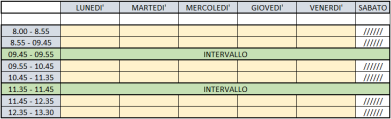 Ingresso ore 8.00 - Uscita ore 13.30 (sei moduli orari di 55 minuti)Inizio lezioni strumento ore 13.30 L’assemblea approva con voti 15 a favore e 2 astenuti DELIBERA N. 117Variazione al PTOFLe variazioni al PTOF sono le seguenti:Nuove programmazioni da inserire nel curricolo di Istituto, relativamente alla parte della scuola primaria (le insegnanti della scuola primaria, guidate dalle FS PTOF, hanno predisposto una revisione dei curricoli, seguendo le indicazioni emerse durante il corso di formazione sulla nuova valutazione tenutosi all'inizio di luglio).Attivazione, nella scuola secondaria di primo grado, a partire dall'a.s. 2023/24, di moduli di orientamento formativo, di almeno 30 ore per ogni anno scolastico in tutte le classi (D.M. n. 328del 22.12.2022).Modello per l'orientamento studenti della scuola secondaria (nuovo modello condiviso fra tutte le scuole dell'Ambito).Macroaree con le attività di tutti i plessi, divisi per competenze (vd allegato). Struttura didattica a settimana corta, per tutto l'Istituto comprensivo, dal prossimo a.s. 2024_25 (vd allegato).Attivazione di una didattica e di una formazione per docenti e studenti orientate allo sviluppo delle discipline STEM e delle discipline linguistiche (PNRR - Nuove competenze e nuovi linguaggi).Nuovi criteri di ammissione/non ammissione scuola secondaria. “L’assemblea approva all’unanimità con DELIBERA N 118Programma nazionale “Scuole e competenze” 2021-2027IL CONSIGLIO D’ISTITUTOVISTO il regolamento (UE) 2021/1060 del Parlamento europeo e del Consiglio del 24 giugno 2021; VISTO il regolamento (UE) 2021/1058 del Parlamento europeo e del Consiglio del 24 giugno 2021; VISTO il regolamento (UE) 2021/1057 del Parlamento europeo e del Consiglio del 24 giugno 2021;VISTO l’Accordo di partenariato tra l’Italia e la Commissione europea relativo al ciclo di programmazione 2021-2027, approvato con decisione di esecuzione della Commissione C (2022)4787final del 15 luglio 2022;VISTO il Programma nazionale “Scuola e competenze” 2021-2027, approvato con decisione di esecuzione della Commissione C(2022)9045 del primo dicembre 2022;VISTA la nota dell’Autorità di gestione del predetto Programma, che annuncia la prossima pubblicazione di avvisi rivolti alle scuole;DELIBERADi approvare, in via generale, l’adesione dell’istituto agli avvisi relativi al Programma nazionale“Scuola e competenze” 2021-2027.Di delegare il Dirigente scolastico a elaborare i progetti e a proporre la candidatura dell’Istituzione scolastica a quegli avvisi, tra quelli disponibili, da lui ritenuti consoni alle esigenze degli studenti e del personale.Avverso la presente deliberazione è ammesso reclamo al Consiglio di istituto da parte di chiunque vi abbia interesse entro il quindicesimo giorno dalla pubblicazione all’albo della scuola. Decorso taletermine la deliberazione diviene definitiva e può essere impugnata esclusivamente con ricorso giurisdizionale al TAR competente o con ricorso straordinario al Presidente della Repubblica, rispettivamente nel termine di 60 e di 120 giorni.L’assemblea approva all’unanimità con DELIBERA N 119Piano gite primo quadrimestreIl collegio docenti ha già approvato le visite didattiche e le uscite riportate nell’allegato 5 alla convocazione del Consiglio di Istituto.L’assemblea approva all’unanimità con DELIBERA N 120Progetto TOP (Tutoring Online Program) - accompagnamento scolastico a studenti in difficoltàSi tratta di un’iniziativa a favore degli alunni delle scuole secondarie di I grado che offre agli studenti in difficoltà nell’apprendimento scolastico un supporto allo studio da parte di giovani volontari. Studenti e studentesse universitari/e volontari/e forniranno supporto ad alunni e alunne delle scuole secondarie di I grado, offrendo un servizio di tutoring online gratuito nelle materie di: italiano, matematica ed inglese. La scuola seleziona gli alunni, max tre per classe, che potranno usufruire delle attività di tutoring che si svolgeranno sulla piattaforma WeSchool.L’assemblea approva all’unanimità con DELIBERA N 121Progetto “Scuola attiva Kids”Progetto rivolto alle scuole primarie e a cui il nostro istituto ha già aderito, con notevole apprezzamento, negli anni passati. Il progetto prevede l'orientamento motorio-sportivo tenuto da un tutor con attività riferita sia al Kit didattico di Progetto, sia alle schede delle due Federazioni sportive che la scuola avrà scelto. I Tutor saranno appositamente formati e dotati di proposte motorio - sportive dalle FSN prescelte dalle scuole, previa condivisione e validazione del programma formativo e delle stesse proposte con la Commissione didattico-scientifica. Quest’anno il progetto sarà rivolto alle classi prime, seconde e terze in quanto le classi quarte e quinte usufruiscono già della presenza dell’esperto di motoria.L’assemblea approva all’unanimità con DELIBERA N 122Progetto “Scintille”Il progetto è rivolto agli alunni delle classi terze della secondaria e intende supportare i ragazzi nel percorso di scoperta di sé al fine di acquisire strumenti a sostegno del proprio progetto di vitascolastico ed extrascolastico. Un’equipe educativa, appositamente costituita e   composta daoperatori della Coop. San Martino e Coop. Rapsoidea, lavorerà con i ragazzi.L’assemblea approva all’unanimità con DELIBERA N 123Bando Cinema 2023-24La professoressa Moioli illustra il progetto che verrà presentato per la partecipazione al bando. Quest’anno le attività saranno rivolte agli alunni di seconda secondaria. Con i fondi precedentemente ricevuti è stato acquistato materiale tecnico che verrà utilizzato per realizzare filmati e cortometraggi. Gli studenti saranno affiancati da professionisti che avranno il compito di formarli per poter poi creare le loro opere. Il signor Rottoli propone che, quanto sarà prodotto dai ragazzi, potrebbe essere proposto anche fuori dalla scuola, in occasione di un’iniziativa che è in fase di progettazione e che vede coinvolto anche il signor Pinto, responsabile della cooperativa che opera a Villa di Serio, che mira a rendere protagonisti attivi gli adolescenti. Sempre in tale momento, si potrebbero far partecipare gli studenti del corso musicale con esibizioni. I docenti concordano nel trovare le proposte interessanti e che si cercherà di realizzare queste idee.L’assemblea approva all’unanimità con DELIBERA N 124Raccolta di materiale scolastico in favore dei bambini dell’UcrainaLa scuola primaria di Villa di Serio procederà ad una raccolta di materiale scolastico da donare ai bambini in Ucraina. Il materiale verrà fisicamente recapitato ai bambini dalla Solidarietà 91, associazione che da anni è attiva a Villa di Serio.L’assemblea approva all’unanimità con DELIBERA N 125Donazione per fondo solidarietàLe associazioni genitori di Villa di Serio e Pradalunga hanno raccolto dei fondi destinati al fondo di solidarietà della scuola. Il totale di 280,00 euro.L’assemblea approva all’unanimità con DELIBERA N 126Radiazioni di bilancio (delibera);OMISSISL’assemblea approva le radiazioni dei residui attivi e passivi a.f. 2023 all’unanimità con DELIBERA N 127Varie ed eventuali.La professoressa Bertuletti informa l’assemblea che il giorno 20 dicembre 2023 alle ore 18:00, pressoil teatro degli Storti ad Alzano Lombardo, si terrà il concerto degli studenti dell’indirizzo musicale.Esauriti i punti all’ordine del giorno la seduta è tolta alle ore 19.45La segretaria	Il presidenteAnastasia Serego Allighieri	Mirko Rottoli